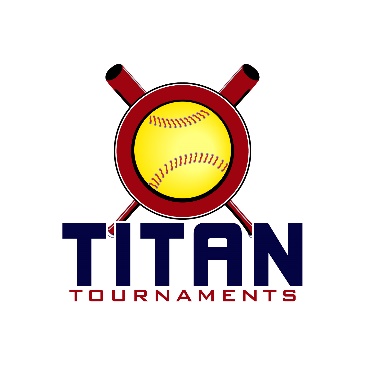           Thanks for playing ball with Titan!	
North Hall Park – 4175 Nopone Rd, Gainesville, GAFormat: 3 seeding games + single elimination bracket playRoster and Waiver Forms must be submitted to the onsite director upon arrival and birth certificates must be available.Entry Fee - $415/ Team Gate Fee $125Sanction - $35 if unpaid in 2023Please check out the How much does my team owe document.Run rule is 15 after 2, 12 after 3, 10 after 4, 8 after 5. Games are 7 innings if time permits.Pitching rule overview – 1. The pitcher’s pivot foot shall maintain contact with the pitcher’s plate until the forward step. Note: a pitcher may take a step back with the non-pivot foot from the plate prior, during, or after the hands are brought together. 
2. Illegal Pitch – Is a ball on the batter. Note: Runners will not be advanced one base without liability to be put out.The on deck circle is on your dugout side. If you are uncomfortable with your player being that close to the batter, you may have them warm up further down the dugout, but they must remain on your dugout side.
Headfirst slides are allowed, faking a bunt and pulling back to swing is allowed.Runners must make an attempt to avoid contact, but do not have to slide.
Warm Up Pitches – 5 pitches between innings or 1 minute, whichever comes first.Coaches – one defensive coach is allowed to sit on a bucket or stand directly outside of the dugout for the purpose of calling pitches. Two offensive coaches are allowed, one at third base, one at first base.
Offensive: One offensive timeout is allowed per inning.
Defensive: Three defensive timeouts are allowed during a seven inning game. On the fourth and each additional defensive timeout, the pitcher must be removed from the pitching position for the duration of the game. In the event of extra innings, one defensive timeout per inning is allowed.
An ejection will result in removal from the current game, and an additional one game suspension. Flagrant violations are subject to further suspension at the discretion of the onsite director.10U ScheduleSeeding Games – 70min finish the inning*Please be prepared to play at least 15 minutes prior to your scheduled start times*Director – Joe (678)-467-4979
Roster must be printed from the Titan website, completely filled out, and turned in to Joe.Keep a copy for yourself, you will be required to turn in a Titan roster at every tournament.*The team that drew 4 games will have their worst game thrown out, except for H2H if it applies*10U BracketBracket Games – 75min finish the inning*Please be prepared to play at least 15 minutes prior to your scheduled start times*12U ScheduleSeeding Games – 70min finish the inning*Please be prepared to play at least 15 minutes prior to your scheduled start times*Director – Joe (678)-467-4979
Roster must be printed from the Titan website, completely filled out, and turned in to Joe.Keep a copy for yourself, you will be required to turn in a Titan roster at every tournament.12U BracketsBracket Games – 75min finish the inning*Please be prepared to play at least 15 minutes prior to your scheduled start times*TimeFieldGroupTeamScoreTeam8:203SeedingSuwanee Sirens10-5Buford FP 10U8:204SeedingDiamond Dawgs 10U4-3EC Bullets P/W9:403SeedingSuwanee Sirens7-6AP Cantrell9:404SeedingDiamond Dawgs 10U14-2Buford FP 10U11:003SeedingDiamond Dawgs 10U14-4AP Cantrell11:004SeedingEC Bullets P/W14-8Buford FP 10U12:204SeedingEC Bullets P/W12-3Suwanee Sirens1:404SeedingAP Cantrell7-11Buford FP 10UTimeFieldGroupTeamScoreTeam3:054BracketGame 14 SeedBuford7-95 SeedAP4:354BracketGame 22 SeedBullets9-43 SeedSirens6:054BracketGame 3Winner of Game 1AP2-31 SeedDiamond Dawgs7:354BracketC-ShipWinner of Game 2Bullets
2ndROWinner of Game 3Diamond Dawgs1stTimeFieldGroupTeamScoreTeam8:201SeedingWarrior FP15-0Fireproof8:202SeedingOpen Late Drop OutN/AOpen Late Drop Out9:401SeedingDirty South6-3Inferno9:402SeedingTeam Nitro7-4MOCO Titans11:001SeedingWarrior FP3-13SOHO Storm 2K1211:002SeedingLady South3-3Mountain Elite12:201SeedingFireproof6-10Inferno12:202SeedingLady South16-1MOCO Titans12:203SeedingDirty South6-7Team Nitro1:401SeedingFireproof7-12MOCO Titans1:402SeedingWarrior FP3-12Dirty South1:403SeedingSOHO Storm 2K1213-0Mountain Elite3:001SeedingTeam Nitro1-13Mountain Elite3:002Seeding          Lady South13-9Warriors FP3:003SeedingSOHO Storm 2K129-4InfernoTimeFieldGroupTeamScoreTeam4:252SilverGame 18 SeedMOCO4-39 SeedFire Proof4:253SilverGame 26 SeedInferno11-57 SeedWarriors5:552SilverGame 3Winner of Game 1MOCO1-25 SeedMT Elite7:252SilverC-ShipWinner of Game 2Inferno 2ndROWinner of Game 3MT Elite 1stTimeFieldGroupTeamScoreTeam4:251GoldGame 11 SeedSOHO5-14 SeedNitro5:551GoldGame 22 SeedLady South1-73 SeedDSO7:251GoldC-ShipWinner of Game 1SOHO 1stROWinner of Game 2DSO 2nd